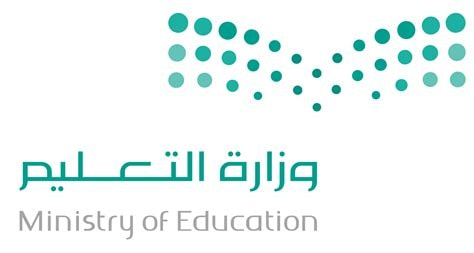 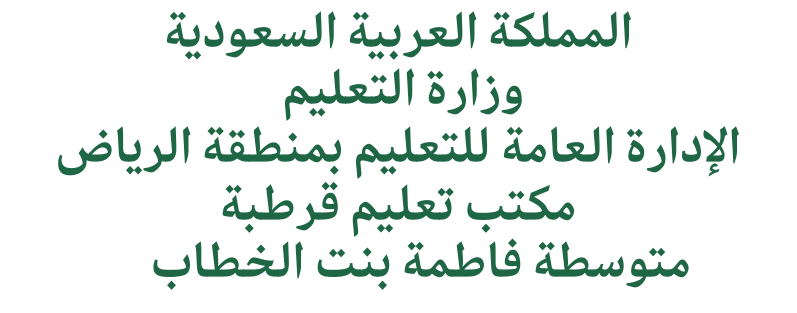 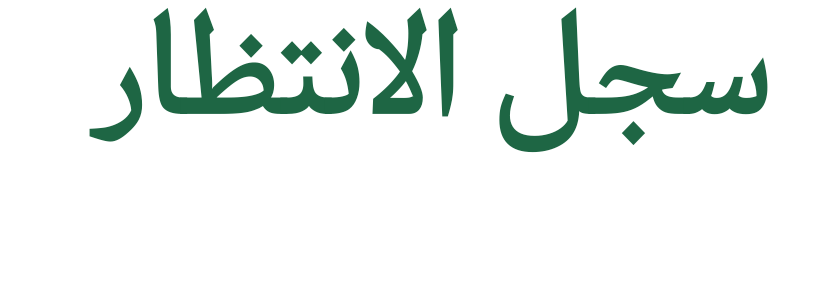 وكيلة الشؤون التعليميةغزال بداح الشهراني               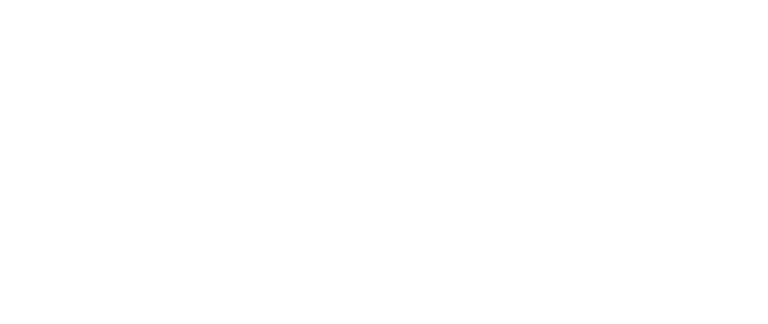 الفهرس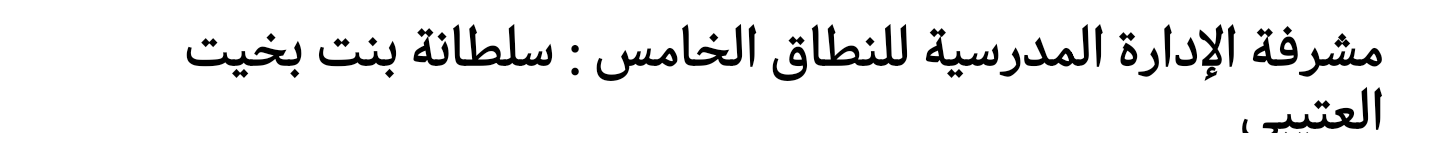 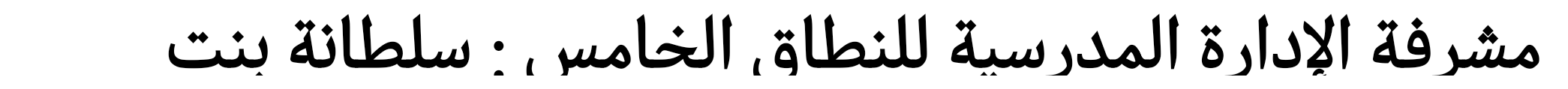 الهدف من السجلتطبيق الية الانتظار لعام 1445 هتوثيق ما تم عمله بحصص الانتظارالاستثمار الأمثل لليوم الدراسي بما يدعم تعلم الطالبة و يسهم في تحقيق الأهداف المرجوهدليل الانتظار 1445هتوزيع الأسابيع الدراسيةلعام 1445هإجراءات وآلية تفعيل حصص الانتظار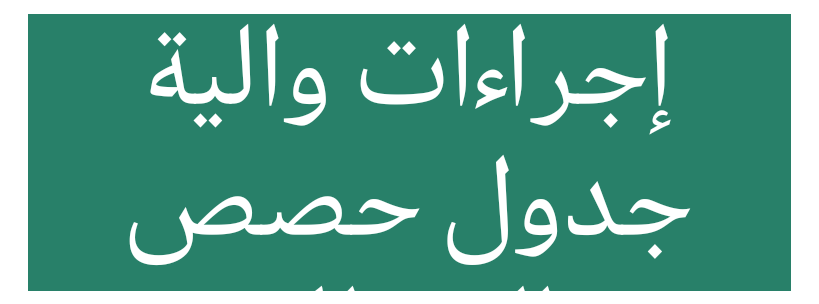 خطة حصص الانتظارلعام 1445 هخطة حصص الانتظار للعام الدراسي1445 هـ الجدول العام للحصص الدراسيةالفصل الدراسي الأوللعام 1445 هالجدول العام للحصص الدراسيةالفصل الدراسي الثانيلعام 1445 هالجدول العام للحصص الدراسيةالفصل الدراسي الثالثلعام 1445 هجدول الانتظارالفصل الدراسي الأوللعام 1445 هجدول الانتظارالفصل الدراسي الثانيلعام 1445 هجدول الانتظارالفصل الدراسي الثالثلعام 1445 هبيان بأسماء المعلماتالمنفذات لحصص الانتظاربيان بأسماء المعلمات المنفذات لحصص الانتظارشواهد من سجل الانتظار اليومي لعام 1445هشواهد للبرامج المنفذة بحصص الانتظارشكر وتقدير للمعلمات المنفذات لحصص الانتظارمالبيانالملاحظات1الهدف من السجل2دليل الانتظار لعام 1445 ه3توزيع الأسابيع الدراسية للعام 1445 ه ( ف1- ف2 -ف3 )4إجراءات والية تنفيذ جدول حصص الانتظارخطة حصص الانتظار للعام الدراسي 1445ه5الجدول العام للحصص الدراسية للفصل الدراسي الأولالجدول العام للحصص الدراسية للفصل الدراسي الثانيالجدول العام للحصص الدراسية للفصل الدراسي الثالث6جدول الانتظار للحصص الدراسية الفصل الدراسي الأولجدول الانتظار للحصص الدراسية الفصل الدراسي الثانيجدول الانتظار للحصص الدراسية الفصل الدراسي الثالث7بيان بأسماء المعلمات المنفذات لحصص الانتظار8شواهد من سجل الانتظار اليومي – احصائيات بعدد حصص الانتظار 9شواهد للبرامج المنفذة في حصص الانتظار10شكر وتقدير للمعلمات المنفذات للحصص الانتظارالاجراءات المتخذةزمن التنفيذالجهة المنفذةالمتابعة والاشرافالية التنفيذمؤشر تحقق الهدفالاستفادة من حصص الانتظار لبرامج الارشاد الطلابي والتذكير المستمر بقواعد السلوك والمواظبةالفصل الدراسي كاملالمرشدة الطلابيةالوكيلة للشؤون التعليميةحضور الحصصعروض بوربوينتمعرفة الطالبات بقواعد السلوك والمواظبة وتفعيل برامج الارشاد الطلابيإسناد حصة الانتظار للمعلمة الغائبة لليوم السابق لتعويض الحصص الماضيهالفصل الدراسي كاملالمعلماتالوكيلة الشؤون التعليميةحضور الحصصاجراء اختبارات ومراجعات للحصص الماضيةالاستفادة من حصص الانتظار في الصالة الرياضية والقيام بتدريب الطالبات على بعض التمارين المفيدة الفصل الدراسي كاملالمعلماتالوكيلة الشؤون التعليميةالذهاب الى الصالة الرياضيةممارسة التمارين الرياضيةعرض أفلام وثائقية وتعليمية للطالبات عن طريق جهاز العرض البروجكترطوال الفصل الدراسيالمعلماتوكيلة الشؤون التعليميةمركز مصادر التعلم ثقافة عالية وتعليم مميزتفعيل البرامج الصحيةالفصل الدراسي كاملالمرشدة الصحيةالوكيلة الشؤون التعليميةحضور الحصصعروض بوربوينتجسم سليم واكل صحيماسم المعلمةالتخصصالتوقيع حصص الانتظار اسبوعيا1ابتسام الشهريدين4حصص2الجوهرة القرنيدين4حصص3نوره المطيريدين4حصص4هيا القحطانيدين9 حصص5امنة العقللغتي4 حصص6فاطمة الدويغريلغتي4حصص7امل الصغيرلغتي8 حصص8وفاء الشمريلغتي9 حصص9ابتسام الشهيلمرشدة صحيةحسب الاحتياج10ريم الحميديمرشدة طلابيةحسب الاحتياج11خلود الهاجريرياضيات4 حصص12أحلام السعدونعلوم4 حصص13منيرة العنزيعلوم4 حصص14مهره القحطانيعلوم4 حصص15اشواق العتيبيرقمية6 حصص16نهيل حدادانجليزي4 حصص17نوف العرجانانجليزي4 حصص18موضي الحربيانجليزي4 حصص19عبير العنزيالتفكير الناقد16 حصه20منى الشهرانيبدنية - فنية8 حصص21امل الرشيدبدنية4 حصص22عزيزه السيفاسرية -بدنية5 حصص23هدى الغفيليفنية4 حصص24منيرة العتيبياجتماعيات3 حصص25هند الدريبياجتماعيات4 حصص26272829313233